Wizard Lake Watershed and Lake Stewardship AssociationBoard of Directors Meeting ~ Monday, June 24, 2013 ~ 6:00 pmPresent:	Chris Daniel, Kate Daniel, Carole Ellsworth, Laverne Faulkner, Harold Hofstra, Cathy Holman, Ruth Kolodychuk, Walter KolodychukRegrets:  	Blake Bartlett, LeVerne Ellsworth, Bryan Mason, Tim PurnellMinutes of MeetingApproval of minutes from April 22, 2013 Board of Directors meetingThe following items from the April 22, 2013 minutes required revision: 2. j)   Bulletin Boards:  delete  "Laura Reichert indicated interest for Wizard Heights maintenance."3. b)  Point of Contact for each subdivision:  Curilane A and Butterfly Cove – change from Chris Daniel to Walter and Ruth to contact Ken Litzenberger4. Issues up for discussion:  merge items b) and d) and change heading to "b) How are we going to handle county development applications properly?"The April 22, 2013 minutes with the above revisions were unanimously agreed upon. Cathy will make the revisions and email the revised minutes.Spring Meeting – June 8, 2013Harold extended his appreciation to Carole, and all those involved, for an outstanding job in organizing a very successful meeting. Riparian Areas: Chris will forward the names of the 3 volunteers to Doug Woodliffe. This educational aspect is driven by Leduc County through government funding. Their plan is to develop a sample riparian lot in the area of Wizard Lake Estates, at an estimated cost of $10,000.Kate Daniel will represent WLWLSA on this committee. Chris will initiate contact with the volunteers to thank them and inform them that their names have been forwarded to Leduc County.State of the WatershedWhat steps do we need to take? Need an agendaPossible agenda items: a) wetlands, b) riparian, and, c) enforcement.We need to be responsible and take the initiative in contacting the Counties.Jay White, Aquality, indicated he would be willing to sit on this committee. It was suggested that Jay be a key contact in helping set an agenda and identifying what the Counties will consider.Laverne declined to sit on this committee.Carole reported, on behalf of LeVerne, that he did not wish to sit on this committee.Due to the high profile nature of this committee, Laverne suggested to Harold that as Chair, he consider representing WLWLSA. Harold accepted and will meet with LeVerne to discuss.It was suggested that it might be best to approach this like the Boat Safety Committee. Chris will forward information from the Boat Safety Committee meetings to Harold. The Boat Safety Committee had 4 meetings of approximately 2 hours each time, which is what this committee can anticipate for time commitment.Suggested agenda items might include setting parameters, identifying issues, inviting Transportation Canada representative to speak, identifying final document, although it was agreed that Jay White should be contacted for his input.It was agreed unanimously to wait until after the fall municipal elections and new councils are in place before setting dates for meetings.Website Update - CaroleCarole reported that the website is up and running.Kimberlee is finished working on the website for the summer, editing and updating will start again in the Fall. In recognition of Kimberlee’s volunteer work on the website, it was decided to purchase a $200 gift certificate from Characters Restaurant plus two Wizard Lake t-shirts and 2 hats for her family. Chris will contact Characters.There is only $140 is left from the grant after expenses. It was unanimously approved to spend $60 from general revenue to purchase the $200 gift certificate for Kimberlee.Homesite Consultations - Kate Friday, July 12 and Saturday, July 13 assigned to Wizard Lake.2 bookings were received at the spring meeting plus Kate has 2 bookings, which is not enough to fill our 2 days.Kate was asked to check if McKeever’s had signed up, apparently they expressed interest at the spring meeting, if not, Kate will follow up with them.In an attempt to get more interest, Harold volunteered to take brochures to the Enchantment Valley meeting on June 30th. Kate will provide Harold with brochures.It was suggested that Nature Alberta be contacted to have a representative speak at the Enchantment Valley potluck.Some felt that Brianne’s presentation at the spring meeting was too general, with too much emphasis on lakefront, more detail was required.Shoreline Cleanup - Carole After much discussion it was decided to cancel the 2013 Shoreline Clean-Up scheduled for September 21 due of the work involved as well as the high lake levels.It was decided to put up flyers on the Great Canadian Cleanup, on the bulletin boards and website as well as send emails encouraging members to clean around their property.Annual General Meeting Compile issues from spring meeting survey.  This information can also be utilized by the State of the Watershed committee.Have an ALMS speaker do a presentation.Use AGM grant dollars for coffee and donuts.Laverne will forward Harold information on past AGMs. The by-laws indicate an AGM be held every year, generally before the end of September 30th.  Harold will set the date.Insurance Chris reported that our insurance and membership with Nature Alberta is paid and up-to-date.Thank you Harold and Leona for hosting the meeting, we all enjoyed your  wonderful hospitality.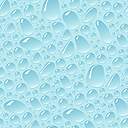 